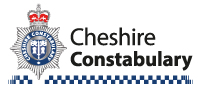 Safer Schools and Young People’s PartnershipSafeguarding Children in EducationInternet-based ResourcesTo add, or comment on entries, please contact  PC Liz Stanton MBEPC Liz Stanton MBE -  Lead  Youth Engagement Officer Safer Schools and Young Persons Partnership Cheshire Constabulary HQ | Oakmere Road | Winsford | Cheshire | CW7 2UAPhone: 01606364565 (diverts to mobile) | Email: elizabeth.stanton@cheshire.pnn.police.uk Visit www.cheshire.police.uk | Follow @cheshirepolice on Twitter | Like Cheshire Police on Facebook Topics most websites contain material on a range of safeguarding issues, so there is a great deal of overlap between topics e-bulletinsorganisationstraining/elearning/professional developmenttopicwebsite/organisationdescription of site and pointers to specific resourcesAdolescent to parent violence and abuseHome OfficeInformation guide Adolescent to parent violence and abuse (APVA) https://www.gov.uk/government/uploads/system/uploads/attachment_data/file/420963/APVA.pdf Abusive imagesChildlinehttp://www.childline.org.uk/Explore/OnlineSafety/Pages/fapz-fight-against-porn-zombies.aspxBullying and harassment (see also e-safety)Anti Bullying Alliance (ABA)Wide range of resources, including SEN relatedParents: www.anti-bullyingalliance.org.uk/advice/parents-carers/anti-bullying-tool-for-parents Teaching Assistants: www.anti-bullyingalliance.org.uk/send-resources/teaching-assistants Staff: http://www.anti-bullyingalliance.org.uk/send-resources/teacher-training-resources Cyberbullying Research CenterUS site with a range of downloadable resources and case studies  http://cyberbullying.org/resources DfEVideo series http://www.youtube.com/watch?v=Cw0VrC5ODKA Film, booklet and DVD for children and young people with disabilities http://dfe.takeonedigital.co.uk Diana Award Anti-bullying campaignAdvice, resources, training and events for parents, professionals, children and young people Social media helpline ’ask Charlie’ http://www.antibullyingpro.com/ask-charlie e-crime Guidance and links to other support http://www.ecrime-action.co.uk KidscapeDemonstrates skills to tackle bullying and safeguarding issues through workshops, advice and  training.  Aimed at parents, children and young people and professionals www.kidscape.org.uk/cyberbullyingStonewallA range of LGBT related resources  http://www.stonewall.org.uk/our-work/education-resources stopbullyingUS site.  Provides links to many downloadable resources http://www.stopbullying.gov/resources/all Consentondefence.comA site for women providing information on how to defend themselvesVideo illustrating how giving consent is analagous to accepting a cup of tea http://www.ondefence.com/consent-tea (also below)Rockstar Dinosaur Pirate PrincessA blog ‘TEA, DINOSAURS AND FEMINISM’.  Includes a post arguing that the concept of consent is not difficult: Would you like tea? http://rockstardinosaurpirateprincess.com/2015/03/02/consent-not-actually-that-complicated The Loop Online publication article: ‘This woman just explained consent with the most perfect metaphor’  Do you want tea? www.theloop.ca/this-woman-just-explained-consent-with-the-most-perfect-metaphore-safety(overlaps with bullying)Action FraudProvides information about fraud and financially motivated internet crime  http://www.actionfraud.police.uk/resources To report fraud, online or internet crimes and receive a police crime reference number  http://www.actionfraud.police.uk/report_fraud askaboutgames.comAdvice for parents and players about using video games and online safety. Also offers news, game-related research, careers information and links to other sites CEOPCEOP reporting centre https://www.ceop.police.uk/Ceop-ReportAdvice, training, resources for all groups  https://www.thinkuknow.co.uk ChildlineThe F.A.P.Z. campaign (Fight Against Porn Zombies) helps children and young people who have questions or concerns about pornographyResources include films looking at myths around pornography and answers to young people's questions around porn http://www.childline.org.uk/Explore/OnlineSafety/Pages/fapz-fight-against-porn-zombies.aspxAdventures of Smartie the penguin for EYFS and KS1 and Smart rules with Kara, Winston and the Smart Crew for KS2 http://kidsmart.org.uk ChildnetAims to help make the internet a great and safe place for children. Provides a wide range of resources for parents and staff egAdvice and activities for all ages www.kidsmart.org.ukJenny’s story film and supporting resources for secondary age http://www.childnet.com/resources/jennys-story ‘Know it all’ resources for all ages www.childnet.com/kiaTechnical advice relating to file sharing, viruses, security issues and privacy etc Childnet.com/sortedSTAR SEN toolkit http://www.childnet.com/resources/star-toolkit Widgit symbol materials http://www.childnet.com/resources/know-it-all-for-teachers-sen/symbols-based-smart-rules Leaflet http://www.childnet.com/ufiles/Young-people-and-social-networking-A.pdf Common Sense MediaUS site provides information and advice about using  media and technologyDigital Citizenship https://www.commonsensemedia.org/educators/digital-citizenship Connecting Families https://www.commonsensemedia.org/educators/connecting-families Lesson plans, webinars, videos, links to useful sites https://www.graphite.org/teacher-center Cyber StreetProvides links to a range of information to ensure safe internet use and links to educational resources on technical topics http://www.cyberstreetwise.com/resources#educational-resources Digital Literacy and Citizenship with SWGfLCurriculum planning and downloadable materials for all stages, designed to empower pupils and students to think critically, behave safely, and participate responsibly in the digital world http://www.digital-literacy.org.uk/Curriculum-Overview.aspx http://www.digital-literacy.org.uk/Home.aspxDigizenInformation for professionals, adults and young people. Aims to strengthen awareness and understanding of digital citizenship and responsible use of technologyIncludes video and Let’s Fight it Together’ resourceshttp://old.digizen.org/cyberbullying/fullfilm.aspx?video=l http://www.youtube.com/watch?v=dubA2vhIlrg East Midlands E-Safety ProjectResources for pupils, parents and staff to improve e-Safety for all learners with learning difficulties and disabilitieshttp://www.em-esafetyproject.co.uk Facebook Safety centreInformation, tools and resources for  teachers, parents and teens  http://www.facebook.com/safetyGet Safe OnlineA joint initiative to raise awareness of internet security. Includes a downloadable Rough Guide to Online Safety http://www.getsafeonline.org/themes/site_themes/getsafeonline/pdf/GetSafeOnline_RoughGuide.pdf Information Commissioner's Office (ICO)Advice for the public about protecting personal data  ico.org.ukVideo, lesson plansand advice onhandling data for schools and colleges https://ico.org.uk/for-organisations/education Internet Watch FoundationUK Hotline for reporting criminal online content  Report online criminal activity  https://www.iwf.org.uk/report useful links to other sites https://www.iwf.org.uk/resources/useful-links Instagram Privacy & Safety CenterWide range of advice and a means to report concerns http://help.instagram.com/154475974694511Internet MattersResources for schools http://www.internetmatters.org/schools Internet Watch FoundationReport online criminal activity at https://www.iwf.org.uk/report KidsandMediaRange of help for parents. Focused questions across a wide range of topics. http://www.kidsandmedia.co.uk Professionals online safety helpline: http://www.kidsandmedia.co.uk/professionals-online-safety-helpline KidsmartResources and ideas for activities for parents and professionals aimed at EYFS and KS1 http://kidsmart.org.ukLondon GfLVarious resources and schemes of learning at http://www.lgfl.net/esafety/Pages/education.aspx  NEN – The Education NetworkNEN Provides broadband services, ICT advice and online educational content to schools, academies and other educational settingsinformation, advice and links to e-safety sites http://www.nen.gov.uk/contentNetsafeA useful New Zealand site with resources and information and activities for parents, children (Hector's World), and schools http://www.netsafe.org.nz.  Includes the Netsafe kit for schools https://www.netsafe.org.nz/advice/education NSPCC NetawareA guide for parents to the social networks used by children and young people www.net-aware.org.ukNSPCCRange of advice and tools for parents NSPCC and O2Online safety helpline 0808 8005002 Out of Your Hands?Designed to educate children and young people primary-HE on the responsible way to own, operate and safeguard a mobile phone.Includes curriculum material and worksheets for teachers, real-life case studies and films, common scams and sources of further help  www.outofyourhands.com parentINFOSite produced by ParentZone and CEOAdvice for parents, links to other organisations and means for schools to provide a link to the site from their own websiteshttp://parentinfo.org  Parents Protect!Aims to help parents and carers better protect children from sexual abuse Sexting in schools: advice and support around self-generated images is a guide for schools that describes what do do and how to handle it http://www.parentsprotect.co.uk/files/Sexting%20in%20Schools%20eBooklet%20FINAL%2030APR13.pdf Parent ZoneRange of advice to help families deal with the pace of technological change Offers training and events for parents and other benefits for schools and individuals accessed via membershipRevenge Porn HelplineProvides confidential support via a helpline 10am-4pm Mon-Fri, by telephone 0845 600 0459, or anytime via email help@revengepornhelpline.org.ukLinks to other sources of support: http://www.revengepornhelpline.org.uk/supportersSWGfLFree materials for all age groups are designed to empower pupils and students to think critically, behave safely, and participate responsibly in the digital world: http://www.digital-literacy.org.uk/Home.aspx Think u knowSite produced by CEOP - see aboveCybercafe chatroom https://www.thinkuknow.co.uk/8_10/cybercafe/Cyber-Cafe-Base Films and ‘how to’ guides https://www.thinkuknow.co.uk/parents/Support-tools UK Safer Internet Centre offers advice, resources and helplines for children and young people, parents/carers and professionalsUKCCISA practical guide for parents and carers whose children are using social media https://www.gov.uk/government/uploads/system/uploads/attachment_data/file/490001/Social_Media_Guidance_UKCCIS_Final_18122015.pdf.pdf  Vodafone Advice for parents http://www.vodafone.com/content/parents.html  Be Strong Online programme for schools produced with the Diana Award’s Anti-Bullying Campaign to engage, inspire and protect students online http://www.vodafone.com/content/parents/advice/be_strong_online.htmlWebwise.ieIrish websafety site with good, easily accessible resources and information for teachers and parentsteachers http://www.webwise.ie/category/resources parents http://www.webwise.ie/category/parents What is Omegle?There are many websites that connect random people (eg search for ‘ talk to strangers’. This article considers some of the issues from a parent’s point of viewhttp://internet-safety.yoursphere.com/2013/08/what-is-omegle-everything-parents-need-to-know360osafee-safety self-review tool: http://www.digital-literacy.org.uk/Home.aspx NetSmartz WorkshopUS site with material relating to missing and exploited children. Offers resources to help teach children how to be safer on- and offline, teaching materials, project kits and presentations http://www.netsmartz.org/Educators Media SmartsCanadian site promoting digital and media literacy.  Resources include:Who's on First? Alcohol Advertising and Sports http://mediasmarts.ca/lessonplan/whos-first-alcohol-advertising-and-sports-lesson Respecting Yourself and Others Online Workshophttp://mediasmarts.ca/digital-media-literacy/e-tutorials/respecting-yourself-others-online-workshop Jo Cool or Jo Fool An interactive online module takes students through a tour off twelve mock websites to test their savvy surfing skills http://mediasmarts.ca/game/jo-cool-or-jo-fool-grades-6-8 CerebraWorks to help improve the lives of children with brain related conditions through research, education and by directly supporting children and their carersLearning Disabilities, Autism and Internet Safety: A Parent’s Guide http://www.parentsprotect.co.uk/files/learning_disabilities_autism_internet_safety_parent_guide.pdfDigital-Trusthttp://www.digital-trust.org/victims-advice/ Digital-Trust understands digital abuse and abusers, how they use technology and most important how to help protect victims. Digital-Trust brings together technologists and professionals working with victims and vulnerable people to understand evolving risks and address digital abuse. We provide technical expertise to charities, support groups and organisations working within the criminal justice system as well as directly to people experiencing digital abuse.Care leaversCatch 22Staying Put a guide for care leavers. Described as the first guide on the topic to have been produced by young people for young people Child Sexual Exploitation (CSE)BLAST Project (part of Yorkshire MESMAC)This service supports and works with boys and young men who have experienced, are experiencing or are at risk of experiencing child sexual exploitation (CSE).  Some of the services are offered to young people in Leeds and Bradford but others are available nationallyIn addition to information and support, the project offers tailor-made training to professionals and service users http://mesmac.co.uk/projects/blast Murder Games: the life and death of Breck BednarMurder Games tells the true story of 14-year-old Breck Bednar who was lured to his death after being groomed online  http://www.bbc.co.uk/programmes/p03cgtx5/clips Links to organisations that offer information and support http://www.bbc.co.uk/programmes/articles/3XHtKX870j9YvlJcBPY8FKq/information-and-supportTeacher and student notes and video clips http://www.bbc.co.uk/programmes/articles/45gYLBM5qwZdRmH0g4Z5TVV/murder-games-student-and-teacher-notesOfstedThematic inspection to evaluate effectiveness of LAs’ current response to CSE https://www.gov.uk/government/publications/sexual-exploitation-of-children-ofsted-thematic-reportKnow and see the signsHelps young people recognise if they are being exploited. Includes resources, awareness events, case studies and links to help and support  http://www.knowandsee.co.ukNSPCC The underwear ruleTeaching pack for primary school and advice for parentsBarnardo’sInnocence video http://www.barnardos.org.uk/what_we_do/who_we_are/northeast/north_east_what_we_do/ne_innocence.htm MESMACYorkshire MESMAC provides community based social wellbeing, sexual and mental health services. Website provides  useful information http://mesmac.co.uk CEOP CommandExploited is an 18-minute film that aims to help young people learn to stay safe from sexual exploitation https://www.youtube.com/watch?v=qORv-TgI4JI Associated teacher resourceshttps://www.thinkuknow.co.uk/teachersEyes Open CreativeMy Dangerous Loverboy a film designed to alert young girls to the dangers of sexual exploitationhttp://www.mydangerousloverboy.com Love or Lies? – Who Can You Trust Education resource pack http://www.mydangerousloverboy.com/love-or-lies-education-resource-pack-now-available Children in CarePanorama programmeKids In Care Stolen Children of the UK part1 https://www.youtube.com/watch?v=mnzJT-6g9Uspart2 https://www.youtube.com/watch?v=C7y-WHgGAuspart3 https://www.youtube.com/watch?v=OiPE55yAshc part4 https://www.youtube.com/watch?v=ChEQbN99lvAFamily Rights GroupFamily Rights Group's goal is to enable children to be raised safely and thrive within their family and community.  It works with parents whose children are in need, at risk or are in the care system and with members of the wider family who are raising children unable to remain at home.  It offers information, advice sheets, training and events, publications, DVDs and an advice servicehttp://www.frg.org.uk/need-help-or-advice/our-advice-service  Children of offendersAction for Prisoners' and Offenders' FamiliesAPOF Research Briefing: A guide for providers working with prisoners’ families on research demonstrating the value of strong family relationshipsAPOF Workforce Development Briefing: A guide to workforce development for professionals working with families of prisoners and offenders Barnardo’s i-HOPi-HOP is a one-stop information and advice service to support professionals in working with children and families of offendersEvaluation of Barnardo's community support for offenders' families service http://www.i-hop.org.uk/app/answers/detail/a_id/622 Free workshops: http://www.i-hop.org.uk/app/answers/detail/a_id/681Resources for staff, children and young people and parents: http://www.i-hop.org.uk/app/answers/detail/a_id/459 NSPCC and Barnardo’sA report that considers the risks that could affect the care and development of babies who are affected by parental offending and the criminal justice system  An unfair sentence: All Babies Count: spotlight on the criminal justice system (PDF) Domestic AbuseEqually OursFilm and short clipCampaign: Showing domestic violence the red card
https://www.youtube.com/watch?v=2P419ft0f7U#t=124Womens Aid A range of services including training, consultancy, online training and helpline (0808 2000 247) Expect Respect Toolkit addresses the issue of domestic abuse https://www.gov.uk/government/uploads/system/uploads/attachment_data/file/97773/teen-abuse-toolkit.pdf Links to other information https://www.womensaid.org.uk/information-support/useful-linksInformation for children and young people to understand domestic abuse, and take positive action www.thehideout.org.uk IDASSupports individuals and families affected by domestic abuse and sexual violence in York and North YorkshirePosters and survivors’ stories  https://www.idas.org.uk/survivors-storiesHealthy relationships posters  https://www.idas.org.uk/wp-content/uploads/2014/03/healthy-relationships-posters.pdf Act on itACT ON IT promotes healthy teen relationships.  offers advice plus films, guides, toolkits, books for young people and carers http://www.actonitnow.co.uk/resources2 Can you see me?Information and advice about domestic violence and healthy relationships for young people plus resources for teachershttp://www.canyouseeme.coop Home Office Overview of theSerious Crime Act 2015The Act contains wide-ranging provisions to pursue, disrupt and bring to justice serious and organised criminals and gangs. Part 5 makes  changes to enhance the protection of children from cruelty, girls from female genital mutilation and to victims of domestic abuse. It updates and clarifies the offence of child cruelty, introduces a new offence of sexual communication with a child and expands the scope of domestic abuse offences https://www.gov.uk/government/uploads/system/uploads/attachment_data/file/415943/Serious_Crime_Act_Overview.pdf Nice and Serious UnpunishedA film that showing domestic violence the red card, created for showing at football matches http://niceandserious.com/work/2015/unpunished AVAAgainst Violence & AbuseAdvice and resources for professionals with frontline, policy or strategic responsibilities. Offers downloadable resources, training and events plus news of developments and current projectsGood practice guidance & toolkits  http://www.avaproject.org.uk/our-resources/good-practice-guidance--toolkits.aspx Family Rights GroupInformation and advice for mothers who are involved with Children's Services because their children are experiencing/witnessing domestic violence. It offers information, advice sheets, training and events, publications, DVDs and an advice service http://www.frg.org.uk/need-help-or-advice/parents/domestic-violence-advice Two films about the child protection process http://www.frg.org.uk/films Downloadable brochure http://www.frg.org.uk/images/domestic-violence-advice.pdf or for free copies email scadwell@frg.org.uk Home OfficeGuidanceViolence against women and girls communications insight packhttps://www.gov.uk/government/publications/violence-against-women-and-girls-communications-insight-pack Home OfficeInformation guideAdolescent to parent violence and abuse (APVA) https://www.gov.uk/government/uploads/system/uploads/attachment_data/file/420963/APVA.pdf National Stalking Helpline and Suzy Lamplugh TrustFree posters and leaflets   http://www.stalkinghelpline.org/resources Helpline tel: 0808 802 0300;  www.stalkinghelpline.org/faq/about-stalking;  www.facebook.com/stalkinghelpline; Twitter@TalkingStalkingFAQs: http://www.stalkinghelpline.org/faq/about-stalkingKeeping Safe:  www.suzylamplugh.orgDrugsHome OfficeGuidanceNew Psychoactive Substances (NPS) resource pack for informal educators and frontline practitionershttps://www.gov.uk/government/publications/new-psychoactive-substances-nps-resource-pack DrugwiseDrug-related information and contacts http://www.drugwise.org.uk OASIS PartnershipHow we deal with legal highs - videoCampaigns to  raise awareness of the dangers associated with taking legal highs, new psychoactive substances (NPS) and club drugsTalk to FrankAtoZ of drugs: http://www.talktofrank.com FamiliesGuardianArticleOverview of a pilot project with families affected by drug misuse undertaken by OnePlusOne and AdfamStories of survival: families affected by addiction share adviceoneplusoneWorks to help families and professionals tackle relationship issues early. Resources on a range of topics include factsheets, training, on-line learning, real stories, a chat room and web services via theCoupleConnection.net and theParentConnection.org.uk  AdfamAdfam is the national charity working to improve life for families affected by drugs and alcohol. Offers a wide range of resources information and training to families and professionals egChild to parent violence when the child uses drugs or alcohol briefing 1: Parents http://www.adfam.org.uk/cms/docs/Adfam+AVA_Child-parent_violence_Briefing_1_-_Parents.pdfChild to parent violence when the child uses drugs or alcohol briefing 2: Practitioners http://www.adfam.org.uk/cms/docs/Adfam+AVA_Child-parent_violence_Briefing_2_-_Practitioners.pdf Identifying and supporting children affected by parental substance use: resource for schools http://www.adfam.org.uk/cms/docs/adepis_psu_schools.pdf ACMDAdvisory Council on the Misuse of Drugs The ACMD makes recommendations to government on the control of dangerous or otherwise harmful drugs. Offers a range of reports on drugs and use of drugs eg AMCD inquiry: 'Hidden harm' report on children of drug users https://www.gov.uk/government/publications/amcd-inquiry-hidden-harm-report-on-children-of-drug-users Hidden Harm Three Years On: Realities, Challenges and Opportunities https://www.gov.uk/government/uploads/system/uploads/attachment_data/file/119104/HiddenHarm1.pdf  AVAAgainst Violence & AbuseAdvice and resources for professionals with frontline, policy or strategic responsibilities. Offers downloadable resources, training and events plus news of developments and current projectsParents ProtectInformation and resources to raise awareness about child sexual abuse, answer questions and give adults the information, advice, support and facts, they need to help protect children http://www.parentsprotect.co.uk/about_us.htm Child sexual abuse video learning programme http://www.parentsprotect.co.uk/video.htmDownloadable information including the ‘Traffic Light Tool’  http://www.parentsprotect.co.uk/learn.htm Early InterventionHome Office and Early Intervention FoundationGuidance for commissioners on maximising the impact of mentoring programmes to reduce gang involvement and youth violencePreventing gang involvement and youth violence: advice for those commissioning mentoring programmes (PDF) FGMNSPCCFacts and Statistics https://www.nspcc.org.uk/preventing-abuse/child-abuse-and-neglect/female-genital-mutilation-fgm/fgm-facts-statistics Summary of Legislation, Policy and Guidance https://www.nspcc.org.uk/preventing-abuse/child-abuse-and-neglect/female-genital-mutilation-fgm/legislation-policy-and-guidance Video clips https://www.nspcc.org.uk/preventing-abuse/child-abuse-and-neglect/female-genital-mutilation-fgmProfessional responsibilities https://www.nspcc.org.uk/preventing-abuse/child-abuse-and-neglect/female-genital-mutilation-fgm/fgm-kcsResources  http://www.parentsprotect.co.uk/resources.htm SafeHands for MothersNow that you know, say no to FGMSafehands has produced 3 short films that offer a unique insight into reactions to the subject of FGM. The films are intended to be used by professionals who work within at risk communities to raise debate, highlight, inform and educate on FGM and are available, free http://safehands.org/media/saynotofgm Home Office and Virtual CollegeResources pack and online training: Recognising and Preventing FGMThis course is useful for anyone who is interested in gaining an overview of FGM, particularly frontline staff in healthcare, police, border force and children’s social care.http://www.safeguardingchildrenea.co.uk/resources/female-genital-mutilation-recognising-preventing-fgm-free-online-trainingForward UKWorks through partnerships in the UK, Europe and Africa to transform lives, tackling discriminatory practices that affect the dignity and wellbeing of girls and womenFemale Genital Mutilation Specialist Health Services in England http://www.forwarduk.org.uk/wp-content/uploads/2014/12/Specialist-Clinic-Services-Listing-10-12-14.pdf Orchid ProjectWorks towards a world free from female genital cuttingRecent press and media articles  http://orchidproject.org/category/what-we-do/press-and-media Forced MarriagePlan UKPlan works for children and their communities to help realise children’s rights Lesson plans and  presentation slides  http://www.plan-uk.org/resources/documents/teaching-resource-forced-marriage.pdfFCO and HOInformation and practice guidelines for professionals protecting, advising and supporting victimsStatutory Guidance and Practice Guidelines https://www.gov.uk/guidance/forced-marriage AVAAgainst Violence & AbuseAdvice and resources for professionals with frontline, policy or strategic responsibilities. Offers downloadable resources, training and events plus news of developments and current projectsOur Girl - animated film and resource pack on forced marriage with an aim to raise awareness among professionals and young people http://www.avaproject.org.uk/our-resources/good-practice-guidance--toolkits/our-girl---film-on-forced-marriage.aspx Gender IdentityGIRESGIRES' purpose is to improve the lives of trans and gender non-conforming people, including those who are non-binary and non-gender Advice, resources and e-learning for young people and professionals http://www.gires.org.uk/ Resources for Education http://www.gires.org.uk/index.php/education E-learning for professionals and families FE, employers, GPs and carers http://www.gires.org.uk/training Collaboratively produced e-learning modules http://www.nlmscontent.nesc.nhs.uk/sabp/gv GovernorsDfEDepartmental advice outlining school governors' roles and duties, along with contact details for GovernorLine https://www.gov.uk/government/publications/governors-handbook--3HomelessBarnardo’sYoung and Homeless videohttp://www.barnardos.org.uk/what_we_do/barnardos_today/east/east_what_we_do/ne_young_and_homeless.htm Information SharingNSPCChttps://www.nspcc.org.uk/globalassets/documents/information-service/information-sharing-confidentiality-practitioners.pdf  Mental Health(see also PSHE)DoHstatutory guidanceRevised code of practice: Mental Health Act 1983 https://www.gov.uk/government/news/new-mental-health-act-code-of-practicehttps://www.gov.uk/government/publications/code-of-practice-mental-health-act-1983Self-Esteem TeamWorks with teens, parents, schools to address body confidence, mental health and self-esteem issues http://www.selfesteemteam.org/whoweare Presentations and workshops http://www.selfesteemteam.org/whatwedo BodygossipBody Gossip is a charity that combines Arts and Education to empower every body to be the best version of themselves and rock their own brand of gorgeousEducation Programme gives every body their say, using actors and films http://bodygossip.org/what-we-do Online forums on Twitter and Facebook Young Minds and HeadMedsInformation and support for children, young people, parents and professionals http://www.youngminds.org.uk/about  Advice specifically for young people about medication, treatments, general information and contacts http://www.headmeds.org.uk/general-advice CALM (Campaign Against Living Miserably)Works to prevent male suicide in the UK.  Offers support, challenges male stereotypes and campaigns for changes in policy and practiceHelplines, webchat and on-line advice https://www.thecalmzone.net/help/get-help Time to Change Works to counter stigma and discrimination.Information, downloadable resourcs, quiz, films and personal stories http://www.time-to-change.org.uk/mental-health-stigma Mental Health First Aid England Courses about how to identify, understand and help a person who may be developing a mental health issuehttp://mhfaengland.org/getting-started/find-your-course http://minded.e-lfh.org.uk/families/index.htmlChildren & Young Peoples Mental Health New online materials to help parents and carers whose child has mental health problems.
Peer abuseCAN YOU SEE ME?Information, videos and sources of help for young people aged 15 to 16 with the aim of breaking the cycle of violence within relationships http://www.canyouseeme.coop/young-people An educational pack contains resources to encourage young people to question and challenge their views of what does and does not constitute a healthy relationship http://www.canyouseeme.coop/teachers PornographyChildLine The FAPZ campaign (Fight Against Porn Zombies) is intended to help children and young people who have questions or concerns about pornography. Resources include a series of films looking at myths around pornography and answers to young people's common questions  http://www.childline.org.uk/Explore/OnlineSafety/Pages/Online-porn.aspx Counter Terrorism and Prevent StrategyHome OfficePrevent Strategy https://www.gov.uk/government/uploads/system/uploads/attachment_data/file/97976/prevent-strategy-review.pdfRevised Prevent Duty Guidance 2015https://www.gov.uk/government/uploads/system/uploads/attachment_data/file/445977/3799_Revised_Prevent_Duty_Guidance__England_Wales_V2-Interactive.pdf DfEGuidance Preventing children from radicalisation: the prevent dutyschools http://www.preventforschools.org/?category_id=38FE http://www.preventforfeandtraining.org.ukHE http://www.safecampuscommunities.ac.ukDfEReview into possible warnings about extremism in Birmingham schools (16/01/15)https://www.gov.uk/government/news/review-possible-warnings-about-extremism-in-birmingham-schoolshttps://www.gov.uk/government/speeches/review-into-possible-warnings-on-extremism-in-birmingham-schoolsPrevent TragediesAddresses concerns about young people who are putting themselves at risk by travelling to conflict zones and the degrading treatment of girls and women by terrorist organisations. Includes information, advice, video clips, useful contacts and latest news www.preventtragedies.co.ukLuton Borough CouncilThe Let’s Talk About It campaign aims to challenging extremism and promote a positive counter narrative https://www.luton.gov.uk/Community_and_living/crime-and-community-safety/letstalkaboutit/Pages/default.aspxDfE and HOEducate Against Hate provides practical advice on protecting children for parents, teachers and school leaders http://www.educateagainsthate.comNCALT eLearning General awareness for professionalshttp://course.ncalt.com/Channel_General_AwarenessHome Office Prevent Online Training ResourceThe Home Office have produced an Prevent Online Training Resource. It was released on the 23rd march  so this is hot off the press so to speak.It looks really useful, it’s interactive, simple and informative. https://www.elearning.prevent.homeoffice.gov.ukThe Home Office have also provided a Prevent Resource Catalogue, again this is really useful so please take a look.Both of the above resources can be found in the same location as ‘The Prevent Duty Guidance’ via this link : https://www.gov.uk/government/publications/prevent-duty-guidancePositive messagesKid PresidentRange of videos https://www.youtube.com/playlist?list=PLzvRx_johoA-YabI6FWcU-jL6nKA1Um-t&feature=plcp PSHEPSHE AssociationOffers practical guidance, advice and numerous teaching resources, eg:Preparing to Teach About Mental Health and Emotional Wellbeinghttps://pshe-association.org.uk/resources_search_details.aspx?ResourceId=537&dm_t=0,0,0,0,0 Guidance on teaching about consent in PSHE education https://pshe-association.org.uk/resources_search_details.aspx?ResourceId=542&Keyword=&SubjectID=0&LevelID=0&ResourceTypeID=3&SuggestedUseID=0 Key standards in teaching about body image https://pshe-association.org.uk/resources_search_details.aspx?ResourceId=571&Keyword=&SubjectID=0&LevelID=0&ResourceTypeID=3&SuggestedUseID=0 FinkFink cards are thought provoking question cards designed to start great conversations. They can be used within the family, at home, at school or at workhttp://finkcards.co.ukDot Com Children’s Foundation (was MissDorothy.com)The Foundation aims to ensure children have the knowledge and confidence they need to make good decisions in life, especially about their own safety. It is based on a cartoon character called Dot Com and delivered through ‘Dot journals’ http://www.dotcomcf.org/faqs Rise AboveInteresting and useful information from the web and beyond to stimulate discussion about the things that matter to young people. There are inspiring and useful stories, videos, games and advice as well as the opportunity to contribute to the site http://riseabove.org.uk/topics SREFamily Planning AssociationThe family planning association offers training for professionals and has a parents/carers section to support them in talking to their children (including those with learning difficulties) about a range of issues such as growing up, sex and relationship and keeping safeGuardian articleGuardian article provides an overview and analysis of recent researchwww.theguardian.com/teacher-network/2015/mar/09/the-look-of-love-a-profile-of-teenage-relationships-for-teachersBig Talk EducationBigTalk Education delivers Sex & Relationship Education (SRE) through 1:1’s, Lessons, Workshops and Roadshows in Schools, Academies, PRU's, Colleges and a wide variety of other settings http://www.bigtalkeducation.co.ukSafeguardingDfEstatutory guidanceWorking together to safeguard chidren https://www.gov.uk/government/publications/working-together-to-safeguard-children--2 Keeping children safe in education https://www.gov.uk/government/uploads/system/uploads/attachment_data/file/447595/KCSIE_July_2015.pdf Staff ChecksInternational Child Protection Certificate (ICPC)The National Crime Agency issues the International Child Protection Certificate (ICPC) following checks against police intelligence databases. Its aim is to give reassurance that staff employed in schools and voluntary organisations do not have a UK criminal record that makes them unsuitable to work with childrenStalkingNational Stalking Helplinewww.stalkinghelpline.org/faq/about-stalking  phone 0808 802 0300 or Twitter@TalkingStalkingwww.stalkinghelpline.org/faq/about-stalkingwww.facebook.com/stalkinghelplineSuzy Lamplugh Trustwww.suzylamplugh.orgSupport for parentsFamily Planning Association (FPA)Parents/Carers section to support them in talking to their children about a range of growing up, sex and relationship and keeping safe issues  www.fpa.org.uk/help-and-advice/advice-for-parents-carers  Parents ProtectGuide for parents on keeping their children safe  www.parentsprotect.co.ukSafeguarding self-assessmentNSPCCA Self Assessment Tool for use by the DSL in schools in England to assess how well they are meeting statutory and recommended safeguarding practices https://esat.nspcc.org.uk/Account/Login.aspx?ReturnUrl=%2fUser%2fSummary.aspxSuicidePAPYRUSOffers help and advice to young people and anyone worried about a young person and helps others to prevent young suicide by working with and training professionals  https://www.PAPYRUS-uk.orgVictim supportMinistry of JusticeOnline tracking service launched for victims of crimeViolence against women and girlsHome Office GuidanceViolence against women and girls communications insight pack https://www.gov.uk/government/publications/violence-against-women-and-girls-communications-insight-pack Working with children and young people who have been abusedGuardianArticle Five tips for working with children who have been sexually abused by NSPCC http://www.theguardian.com/social-care-network-nspcc-partner-zone/gallery/2016/feb/23/sexual-abuse-children-therapy-practitioners-advice?CMP=ema-1696&CMP=Keith Driver   A  monthly roundup of everything that's new in the world of children and young people, education and safeguarding.  Includes new research, publications, legislation, guidance, conferences, consultations etc keithdriver@btinternet.comPC Liz Stanton Cheshire Police Youth Engagement OfficerSafer Schools Partnership E-Bulletins Elizabeth.stanton@cheshire.pnn.police.uk Act on it  www.actonitnow.co.ukACT ON IT promotes healthy teen relationshipsChildline www.childline.org.ukChildnetwww.childnet.comChildnet’s mission is to work in partnership with others around the world to help make the internet a great and safe place for children. Their website offers a wide range of resources and trainingNSPCChttp://www.nspcc.org.uk a wealth of resources related to safeguarding for children and young people,parents and professionalsMosachttp://www.mosac.org.uk provide a safe place for non-abusing parents and carers following the trauma of discovering that their child or children have been abused.Phone: 0800 980 1958Parents Against Child Sexual Exploitation (Pace)http://www.victimsupport.org.ukworks alongside parents and carers of children who are – or are at risk of being – sexually exploited.Phone:0113 240 5226CEOP Commandhttp://www.ceop.police.uk A national police agency tackling child sexual exploitation and abuse. Report concerns via CEOP button available on many websites or at the CEOP Command websiteCruse Bereavement Carehttp://www.cruse.org.uk  support after the death of someone close including face to face, telephone, group support, as well as bereavement support for children.Phone: 0844 477 9400 (England, Wales and Northern Ireland)
Phone: 0845 600 2227 (Scotland)Fink Cardshttp://finkcards.co.ukCards that have been designed to get people talking by creating great conversations on a wide range of topicsThe cards written by Brook, the leading sexual health charity for young people are useful in dealing with the issues of Sexual Violence and Exploitation in schoolsHopeagainhttp://www.hopeagain.org.uksupport for children and young people affected by the death of someone close.
Phone: 0808 808 1677 (Mon-Fri, 9:00am-5:00pm)Stonewallhttp://www.stonewall.org.uk support for individuals to work out how they can make a difference for LGBT people at workSupport after Murder and Manslaughter http://www.samm.org.ukoffers understanding and support to families and friends who have been bereaved as a result of murder or manslaughter, through the mutual support of others who have suffered a similar tragedy. Phone: 0845 8723440Victim Support http://www.victimsupport.org.uk emotional and practical help to victims or witnesses of any crime, whether or not it has been reported to the police. Phone: 0808 16 89 111 (weekdays 9am-9pm; weekends 9am-7pm)Intro to Child Protection Training http://www.barnardos.ie/media-centre/news/latest-news/new-free-elearning-course-intro-to-child-protection.html - free CSE http://www.paceuk.info/work-with-us/training - Free training for parents to do in their own time or be invited into school to try on school computers.Caring for gender nonconforming young people http://www.nlmscontent.nesc.nhs.uk/sabp/gv Free course designed to help healthcare and other staff understand the needs of these young people. It is suitable for staff of all levels and disciplines (not just those working in mental health), as well as support staff and those from the private healthcare sector. It is also suitable for people working in education. It provides an optional test, as well as a certificate of completion that enables users to earn CPD points.
Very highly ratedTakes around 45 minutes to complete.Bullying www.anti-bullyingalliance.org.uk/onlinetraining Free online training for professionals As part of the SEND programme, ABA has FREE training for the children's workforce. The training is FREE to complete online from any computer/tablet and includes modules on bullying and the law, prevention and response. You can complete them at your own pace. To find out more about the training and how to register please visit:   Brief Encounters® model http://www.oneplusone.org.uk/professionals/learning/e-learning_/brief-encounters Brief Encounters® is a training course. If you work in a job where people turn to you about their relationship problems or challenges at home, it was designed for you. It’s called Brief Encounters® because, often, when people reach out to you, you have a small but distinct window of opportunity to support and guide them. It is designed to provide practitioners with the practical tools, skills and information to be truly effective during this window.Prevent awarenessNCALT eLearning package is available for use by all practitioners - http//course.ncalt.com/Channel_General_AwarenessKnowledge and Skills Statement for child and family social work: Mapping Resource Free downloadhttps://www.rip.org.uk/resources/publications/practice-tools-and-guides/knowledge-and-skills-statement-for-child-and-family-social-work-mapping-resource  research in practice aims to link research, practice and service users to improve practice and outcomes for children and families.  maps resources against the ten requirements of assessment laid out by the Knowledge and Skills Statement. Includes a template to record CPD and evidence of learning.Keeping children safe online https://www.thinkuknow.co.uk/Teachers/KCSO  £20Produced by CEOPRecognising and preventing FGM  free online trainingThis course is useful for anyone who is interested in gaining an overview of FGM, particularly frontline staff in healthcare, police, border force and children’s social care.http://www.safeguardingchildrenea.co.uk/resources/female-genital-mutilation-recognising-preventing-fgm-free-online-trainingMental Health First Aid England Courses about how to identify, understand and help a person who may be developing a mental health issuehttp://mhfaengland.org/getting-started/find-your-course 